University of Illinois Springfield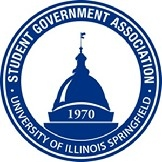 Student Government Association Resolution #012SAC Becoming a BoardResolution Sponsor: SAC Chair; Ahja HowardWhereas, the Student Activities Committee (SAC) is a standing committee of the Student Government Association (SGA) and,Whereas, programming boards at many colleges and universities are stand-alone organizations like UIC, UIUC, ISU, etc. and,Whereas, the SGA ex-officio Vice-Chair has not attended any of the SAC meetings and, Whereas, SGA has not provided oversight of SAC and, Whereas, SAC is becoming a strong entity at UIS and,Whereas, SAC has the support of a full-time professional staff member,Therefore, LET IT BE RESOLVED, that Student Activities Committee should be its own board and not a subcommittee of the Student Government Association.______________________                                                          ______________________Signature of Secretary							Signature of President